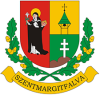 60/2020.(XII.14.) képviselő-testületi határozatTárgy: 2018-2023. évre vonatkozó Helyi Esélyegyenlőségi Program felülvizsgálataDöntés formája: nyilvános60/2020.(XII.14.) képviselő-testületi határozat2018-2023. évre vonatkozó Helyi Esélyegyenlőségi Program felülvizsgálata tárgyábanSzentmargitfalva Község Polgármestere Szentmargitfalva Község Önkormányzata Képviselő-testületének feladat- és hatáskörében eljárva, a veszélyhelyzet kihirdetéséről szóló 478/2020. (XI. 3.) Korm. rendelettel kihirdetett veszélyhelyzetben, a katasztrófavédelemről és a hozzá kapcsolódó egyes törvények módosításáról szóló 2011. évi CXXVIII. törvény 46. § (4) bekezdése alapján, Helyi Esélyegyenlőségi Program felülvizsgálata tárgyában az alábbi határozatot hozza:Szentmargitfalva Község Polgármestere Szentmargitfalva Község Önkormányzata Képviselő-testületének feladat- és hatáskörében eljárva a 2018-2023. időszakra vonatkozó Helyi Esélyegyenlőségi Program időarányos megvalósulását, a helyzetelemzést és az intézkedési tervet áttekintette, a Helyi Esélyegyenlőségi Programot felülvizsgálta. Szentmargitfalva Község Polgármestere a felülvizsgálat eredményének megfelelően módosított, 2018-2023. évekre vonatkozó Helyi Esélyegyenlőségi Programot a melléklet szerint elfogadja és gondoskodik annak közzétételről.  INDOKOLÁSSzentmargitfalva Község Önkormányzatának Képviselő-testülete az egyenlő bánásmódról és az esélyegyenlőség előmozdításáról szóló 2003. évi CXXV. törvény (Ebktv.) 31. §-ában foglaltaknak megfelelően a 43/2018.(XII.7.) határozatával fogadta el a 2018-2023. időszakra szóló helyi esélyegyenlőségi programot (HEP).  Az Ebktv. 31. § (4) bekezdése szerint a helyi esélyegyenlőségi program időarányos megvalósulását, illetve a (2) bekezdésben meghatározott helyzet esetleges megváltozását kétévente át kell tekinteni, az áttekintés alapján, szükség esetén a helyi esélyegyenlőségi programot felül kell vizsgálni, illetve a helyzetelemzést és az intézkedési tervet az új helyzetnek megfelelően kell módosítani. A HEP felülvizsgálata és a szükséges módosítások átvezetése megtörtént.Magyarország Kormánya a 478/2020. (XI. 3.) Korm. rendelettel 2020. november 4. napjától veszélyhelyzetet hirdetett, amelynek időtartama alatt a Katv. 46. § (4) bekezdése alapján a települési önkormányzat képviselő-testületének feladat- és hatáskörét a polgármester gyakorolja. A Kat. 45. § (4) bekezdése alapján a polgármester jogosult és köteles valamennyi képviselő-testületi hatáskört, beleértve a képviselő-testület szerveire átruházott hatáskört az önkormányzat folyamatos működőképessége biztosítása céljából gyakorolni. A Kat. 45. § (4) bekezdésében biztosított hatáskört Magyarország helyi önkormányzatairól szóló 2011. CLXXXIX. törvény 9. § -ban foglalt jóhiszeműség követelményének betartásával és társadalmi rendeltetésének megfelelően kell gyakorolni úgy, hogy az így hozott döntések megfeleljenek a szükségesség és arányosság követelményének.Határozatomat a fent hivatkozott jogszabályok alapján hoztam meg. A határozathozatal szükségessége és arányosság vizsgálata során megállapítottam, hogy tekintettel az Ebktv. 31. § (4) bekezdése szerinti felülvizsgálati határidőre a határozat elfogadása szükséges, azzal nem várható meg a veszélyhelyzet vége, mivel a Program elfogadása 2018. december 15. napján történt, így a kétéves felülvizsgálatra nyitva álló határidő 2020. december 15.Felelős: Molnár JánosHatáridő: azonnalSzentmargitfalva, 2020. december 14.																Molnár János polgármester